How to move a holding record to a different bibliographic recordFind the bibliographic record that has the holding record that you want to move. Physical titles search by title or keyword: 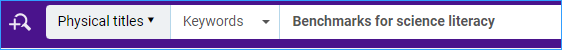 Click on Expand all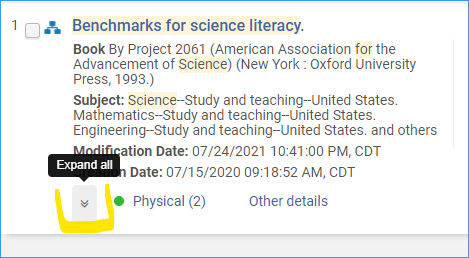 An information tray opens, click on the Holdings link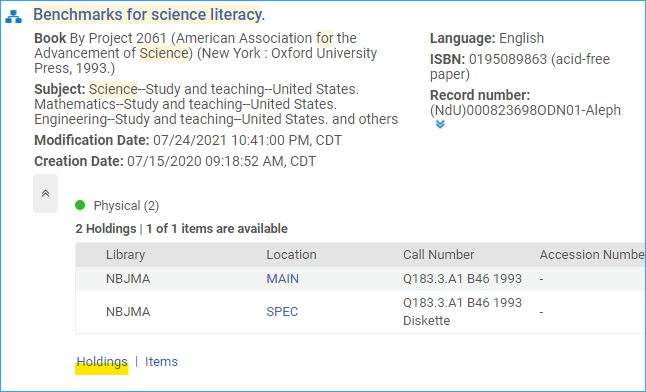 Select the holdings record you would like to move to another bibliographic record, and click the row actions menu and select “Relink”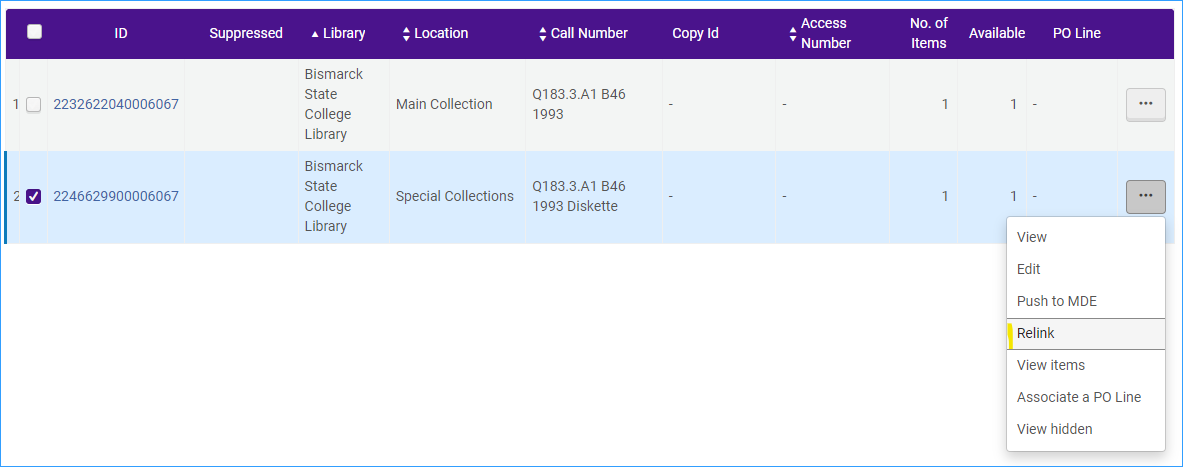 The Metadata editor will open up with a search panel enabling you to search for the bibliographic record to link to. Type in your search and click Search.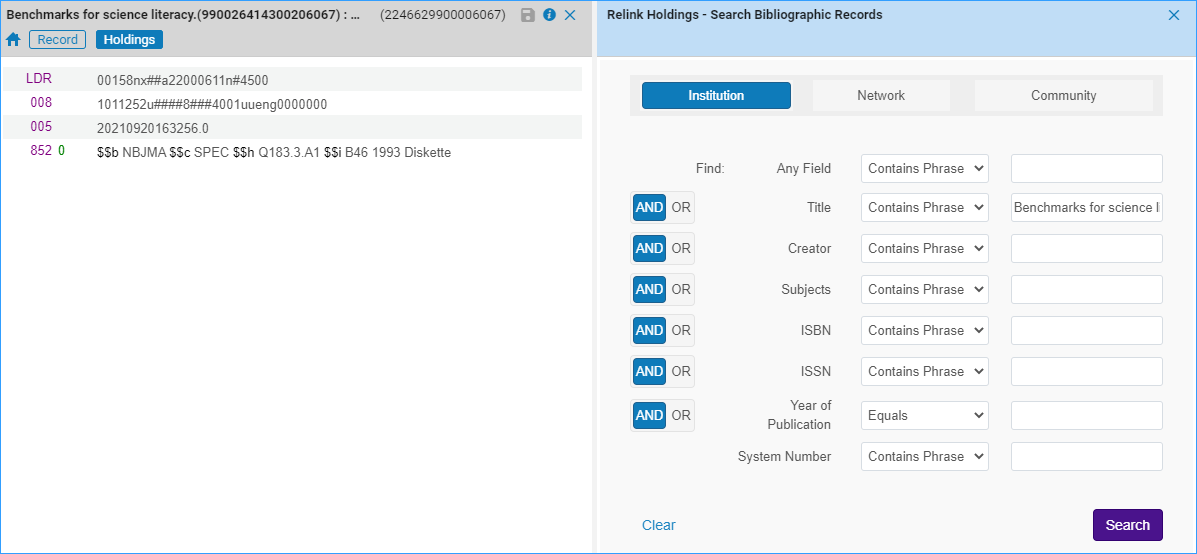 Select the bibliographic record you want to link to and click Relink.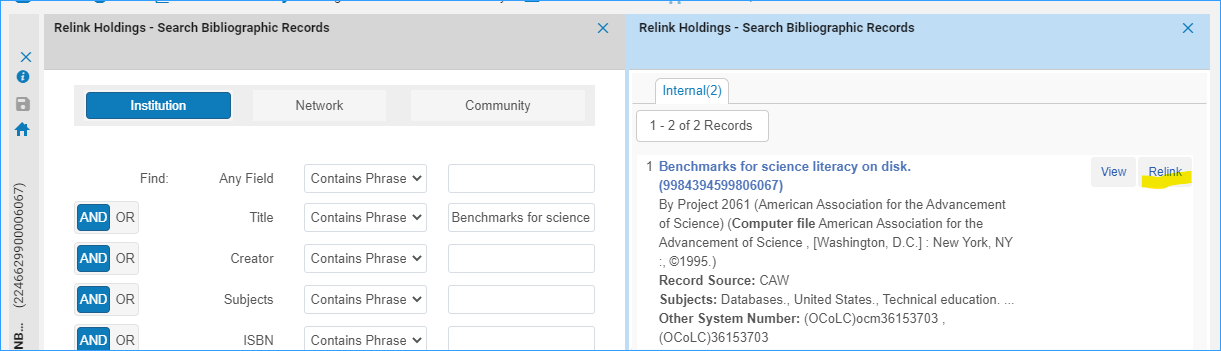 The holdings record appears on the correct title, click Save.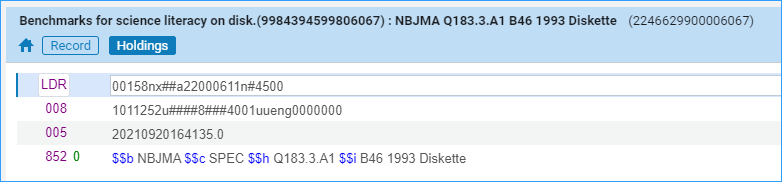 The holding now appears on the correct bibliographic record, along with its item record: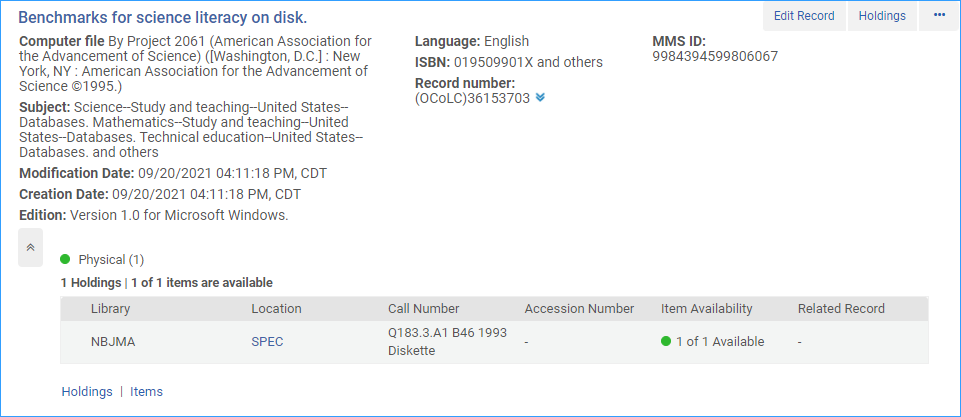 